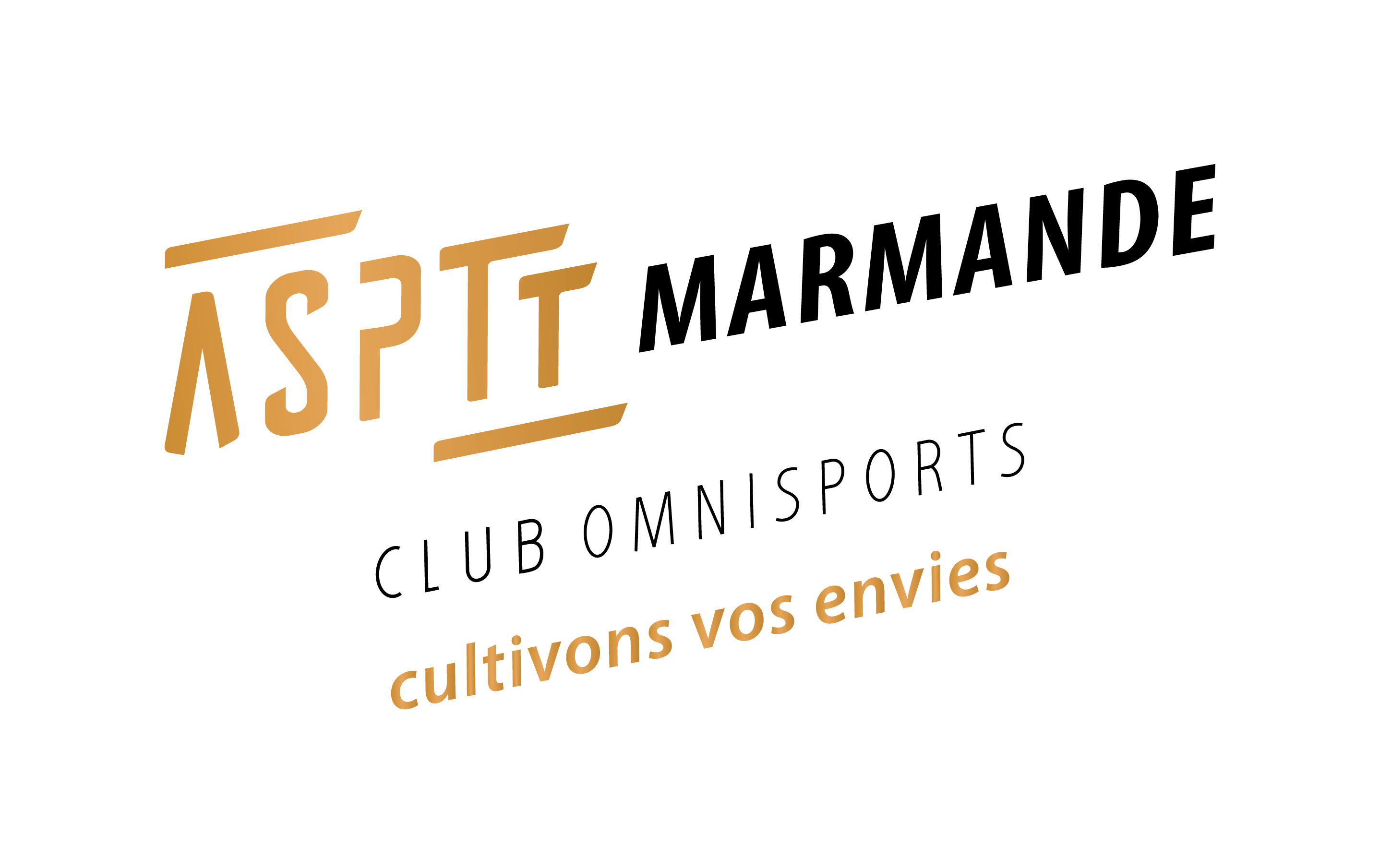 37 ème ASSEMBLEE GENERALE –ASPTT  MARMANDE                                                               Vendredi  27 Avril 2018                                                                                                                   SALLE D’ACCUEIL  -19H.Ordre du Jour :*Présentation des Personnalités.*Ouverture de la 37ème Assemblée Générale. (Quorum atteint)*Approbation du CR de l’AG du 19 Mai 2017.*Bilan Financier 2017.Rapport Commission de Vérification des Comptes. (Quitus)*Compte Rendu moral de l’année 2017.*Bilan des sections.*Approbation de décisions.*Allocutions   des personnalités.*Vin d’honneur.Présents :Mme BALLEREAU  Adjointe  chargée  du Sport de la Ville de Marmande.Mr ALAMARGOT   Fernand : Trésorier du Comité Régional FSASPTT Nouvelle Aquitaine. M.CILLIERES Gilles : Président Général  ASPTT Marmande.M.BEGES Alain : Secrétaire Général ASPTT Marmande.M.GONCALVES Norbert : Trésorier Général ASPTT Marmande. Excusée : Mme Chrystelle Roelly : Responsable Régionale.1-Ouverture de la 37ième AG de l’ASPTT par le Président Général. 2-Approbation du Compte-rendu de l’AG du  19 Mai 2017. 3-Présentation du Bilan Financier par M. Goncalves.Explications des recettes et dépenses de chaque section sur grand écran. On retrouve un nouvel amortissement qui correspond aux travaux réalisés sur les courts de tennis. On constate un déficit  qui est provoqué par beaucoup d’achats d’équipements dans les sections, ainsi qu’une diminution des subventions de la part de La Poste et d’Orange + la participation de 4€/adhérent que la Siège a attribué pour obtenir la licence Prémium pour chacun.  4-Commission de Vérification des Comptes par Mme Brigitte BIT.Rapport à l'assemblée générale de l’ASPTT MARMANDE sur le contrôle des comptes de l'exercice 2017. Mesdames, Messieurs, Suite au mandat qui m’a été confié lors du dernier Conseil    d’Administration, j’ai procédé, sur la base des documents présentés, à la vérification des comptes de l'association pour l'exercice allant du 1er janvier au 31 décembre 2017. Le total du bilan se monte à   53 231 €.Le compte d’exploitation  présente un déficit de 14 091 €.  J’ai constaté que le bilan ainsi que le compte d’exploitation   concordent avec la comptabilité. Les contrôles effectués par pointages m’a permis de constater l'exactitude de la comptabilité et l'existence de pièces justificatives probantes pour chaque opération vérifiée. En conséquence, je recommande à l'Assemblée Générale d'approuver les comptes présentés, d'en donner décharge aux organes responsables et de remercier le trésorier pour son travail. Marmande, le 27/04/2018. Le vérificateur des comptes                           «  Le bilan financier est adopté à l’unanimité.   5-Compte-rendu moral de l’année 2017  par M. Bèges Alain.Bonsoir à toutes et  Bonsoir à tous,Avant de commencer, je voudrai signaler que pour cette Assemblée, nous obtenons le quorum de présence pour pouvoir voter   toutes les délibérations.        a)En 2017, nous étions 475 adhérents, représentées par 274 Femmes et  201 Hommes.Nous faisons un peu partie des exceptions que notre Fédération apprécie car dans  la majorité des Clubs, c’est plutôt l’inverse. (Les hommes étant plus nombreux à faire du sport).b) Le vendredi 19 Mai 2017, nous étions réunis pour la 36ième Assemblée Générale  et nous avons renouveler notre Conseil d’Administration. Nous avons pu élire 17 membres dont 8 Femmes et 9 Hommes. La parité était quasiment respectée grâce à 3 nouvelles candidates : Mmes LABAT Denise, GABSASTON Anaïs, BERNEDE Purita.Félicitations à tous les élus !Suite à cette AG, le Conseil d’Administration  s’est réuni le 15 Juin  pour élire en son sein le nouveau bureau dirigeant qui reste inchangé.       c)En 2017, nous avons participé à 3 éléments majeurs demandés par notre Fédération à savoir :           - Le « Printemps des ASPTT » à La Rochelle  épreuve destinée aux enfants avec la section Volley.           - »Le sport donne des Elles » destinée à toutes les femmes, organisée à Marmande par la  Section Rando, que je félicite car le temps ne s’y prêtait pas.            - »le Challenge Féminin » à Dax avec la participation des sections Rando et Volley.        d) Au niveau des licences : Conscients et convaincus que  le mouvement fédéral ASPTT ne pourrait survivre très longtemps, c’est en 2017 que nous avons privilégié le fait de prendre la licence Prémium pour tous, sauf pour le basket Féminin. Nous avions obtenu  84% de licences Prémium et les  félicitations de la Fédération.       e) Au niveau des Subventions, nous avons perçu :                        -de la part de la Mairie un total de 10101€ répartis : 7000€ pour le Basket Féminin.   500€ pour le Triathlon.    200€ pour le Volley.     100€ pour la Rando.      100€ pour le Tennis. Et  2101€ pour le Siège.                         -subvention du CE Orange : 200€.        f) En 2017, nous avons procédé à la mise à jour complète du nouveau Site Internet pour notre  Club, et, nous avons  adopté le nouveau logo préconisé par notre Fédération.C’est  aussi en 2017 que les Services Techniques de la Mairie et les bénévoles de la Section Photo  ont réalisé le nouveau labo-photo. Je voudrai  en profiter pour les en remercier vivement.        e)En fin 2017, nous avons obtenu la candidature de Mme Bit Brigitte pour remplacer notre Vérificatrice des Comptes : Mme Luflade  Colette. Un grand merci  à toutes les  deux pour leurs  travaux qui ne sont pas toujours récompensés.Je ne voudrai pas également oublier (car cela reste assez exceptionnel) les venues de la Représentante Régionale de la FSASPTT (Mme Chrystelle Roelly) accompagnée du Chargé de Mission (M. Dominique Ozil) pour écouter et prendre part aux discussions du Conseil d’Administration.Pour la 2ieme année consécutive, nous maintenons la Convention avec l’ASAM. Grâce à la section rando et ses animateurs, nous contribuons à faire profiter au sport adapté Marmandais  les bienfaits de la marche qu’ils méritent, en attendant prochainement un nouveau label qui sera divulgué par notre Fédération.Avant que les Sections ne relatent  toutes leurs activités durant 2017, En résumé, je voudrai remercier le courage de Valérie et Cathy pour encadrer cette grande école de basket féminin et leur bénévolat pour animer ces différentes équipes de basket.Pour le Volley, remercier Guillaume et son équipe pour diriger toute sa section et organiser tous ces tournois durant l’année.Pour le tennis, remercier Myriam d’avoir repris la tête de cette section, malgré toutes les difficultés qu’entrainent une lourde succession de Responsable.Pour le triathlon, remercier Jean-Claude qui doit se battre tous les ans avec les règlements  que nécessitent les courses et les succès que l’on lui doit.Pour la section Photo, remercier Zizou, qui malgré le peu de volontaires, fait toujours face pour animer et rendre vivante cette section.Et enfin remercier Jean-François, à la tête de la section Rando qui augmente tous les ans en effectifs, et, qui par conséquence voit les problèmes augmenter en même temps. Je voudrai  remercier l’ensemble du Conseil d’Administration qui répond présent à chaque réunion et qui fait preuve d’une réelle motivation sur la pérennité du Club malgré les années qui passent.Je voudrai en son nom vous remercier à tous : les dirigeants, les bénévoles pour tout ce que vous faîtes, car sans votre implication, sans votre dynamisme, rien ne serait possible.Un remerciement particulier à Norbert, notre Trésorier Général pour  sa patience afin de recoller toutes les comptas des sections afin de nous présenter un Bilan Général  complet.Un remerciement également à la Mairie de Marmande pour son soutien Financier et logistique dans toutes nos activités.Je n’oublierai pas ceux et celles qui sont toujours présents dans la vie commune de notre Salle d’Accueil et qui ont le mérite d’être toujours disponibles.Je vous invite  tous à consulter notre site internet  et à me faire part des infos que vous aimeriez y voir figurer.Je voudrai  terminer mon propos par ce proverbe africain :              « Seul on va plus vite, ensemble on va plus loin »Enfin, je voudrai vous remercier à vous tous d’être venus et pour l’attention que vous m’avez apportée !    « Le rapport moral est adopté à l’unanimité »6-Compte-rendu des sections :SECTION RANDONNEE PEDESTRE par M.BACOGNE Jean-François :Pour la Randonnée pédestre, 2017 çà marche bien et çà progresse.Les effectifs augmentent: 211 adhérents en 2018-2018(les 2 saisons précédentes:193 et 191), des nouvelles adhésions. Il faut compter aussi les licenciés de l'ASAM (17).Pour l’encadrement, trouver des animateurs n’est pas simple car le calendrier est très chargé et les groupes nombreux (surtout les lundis). Nous marchons tous les jours sauf le mardi, et il est pris une fois par mois, randonnée à thème. Donc ce sont parfois 7 randonnées par semaine et plus couramment 4 ou 5. C’est extrêmement lourd avec un programme riche et varié.La participation aux randonnées est diverse, dépendante du temps et de l'état du sol qui a occasionné des annulations, voire des changements de lieux (ou plutôt des reports). Pour la formation, c’est encore une année faste. Pour 2017, nous avons eu 1 module de base, 5 SA1, des PSC1, un animateur Rando Santé et un correspondant tourisme. Actuellement, 8 brevets fédéraux (un 9e en vue), 8 baliseurs, 4 animateurs de marche nordique, 11 SA1, des modules de base nombreux mais  pas tous anciens, 12 modules de base récents, 2 responsables tourisme et deux correspondants tourisme. En septembre, 3e animateur Rando Santé. La formation est un gage de sécurité, d’assurance, et cela se ressent dans l'évolution des conduites de randonnée. Nous avons fait des stages d’initiation en interne, entre 30 et 40 stagiaires, encadrée par la commission formation (c'est environ 20% des adhérents). Les finances sont saines et positives. Déficit cette année volontaire pour éviter de thésauriser. Nous sommes tous en licence Premium.Pour toutes ces sorties, de très jolis paysages, beau temps (en partie), repas et fins de randonnées animés, toujours beaucoup de photos (échangées par mail, mises sur le site), de la convivialité.Événements en 2017 :Le Samedi 4 mars 2017,  4e édition de la journée de la femme de la FSASPTT, le Sports donne des Elles. Le temps nous a été défavorable, mais bonne participation, bonne organisation, et la FSASPTT a tenu ses engagements.Dimanche 30 avril 2017, 47 du 47 autour de Fumel en passant par Bonaguil.Dimanche 14 mai 2017, De Port en Port au Cap-Ferret, 20 km sur Le Cap-Ferret, les huîtres, le verre de vin blanc, du beau temps, pas trop chaud, et une ballade en bateau vers l'entrée du bassin. Tous les ingrédients étaient réunis pour une réussite, 32 participants.Dimanche 21 mai 2017, randonnée à Lauzerte et Moissac, 35 participants.Du 4 au 9 juin 2017, sortie dans la Drôme, 38 inscrits.Rando Surprise, 11e édition, Château de Bridoire, et la vallée mystérieuse, le dimanche 9 juillet, 21 participants.Rando Canoë, aux Eyzies et sur la Vézère, sites splendides, le dimanche 27 août, 13 participants.Samedi 16 et dimanche 17 septembre, sortie dans l'Aude. 35 participants.Samedi 9 et dimanche 10 décembre, Téléthon à Fourques sur Garonne,Dimanche 17 décembre, Rando Palombière à Lévignac de Guyenne, 22 participants.Projets pour 2018 :Le dimanche 4 mars 2018, randonnée commune avec le RHEM (Randonneurs du Haut Entre Deux Mers), à La Réole, avec visite guidée de la ville,Le Samedi 10 mars 2018,  5e édition de la journée de la femme de la FSASPTT, le Sports donne des Elles. Le temps fut maussade et humide, mais bonne participation (50), et bonne organisation.Dimanche 8 avril 2018, Escapade en Haut Entre Deux Mers, à St-Brice en Gironde, organisé par les RHEM. Plus de 20 participants.Samedi 21 avril, Journée Chaîne de l'Espoir à Fargues sur Ourbise, Domaine d'Arquey, randonnée commentée, puis repas, 18 participants sur 90.Dimanche 29 avril 2018, 47 du 47 autour de Fumel, en passant par Bonaguil et Lacapelle-Biron, Gavaudun, nouveau parcours.Dimanche13 mai, Bordeaux Parc Floral.Du Jeudi 24 au Dimanche 27 mai, 120 ans de l'ASPTT à Limoges, 8 inscrits.Dimanche 27 mai 2018, De Port en Port d'Arcachon à Arcachon, avec les huîtres, le verre de vin blanc, plus ballade en bateaux vers l’île aux Oiseaux..Du 4 au 8 juin 2017, sortie dans l'Aubrac, 50 inscrits, tous du club sauf une.Du 29 juin au 1 juillet, Challenge Féminin au Temple sur Lot, organisé par l'ASPTT Agen, avec l'aide de l'ASPTT Dax.Rando Surprise, Rando Canoë, etc...Malheureusement, pas de sortie en Andalousie, ce sera pour 2019.Et il y a bien d’autres activités parfois gustatives, culturelles et autres…Côté destinations : Lot-et-Garonne Gironde, Dordogne, le Gers, le Tarn et Garonne, Landes, Aude, Drôme et même sur le toit du monde, au Népal, allez voir nos calendriers sur internet.La commission fêtes et animations continue à préparer les repas et apéritifs lors des réunions et autres manifestations. Prochain repas, en septembre, voire plutôt en octobre.Le site de l’ASPTT Marmande, pour la Randonnée Pédestre, est alimenté par Patrick Cheyron, avec textes et 1 lien pour accéder aux nombreuses photos et vidéos. Il a été amélioré.La marche nordique enthousiasme ses pratiquants et surtout pratiquantes. Toujours du monde, les vendredis et les samedis. Il y en a pour tous les goûts et pour tous les rythmes.Nous avons reçu, lors de randonnées, des adhérents de l’ASAM (Association de Sport Adapté Marmandais). Nous avons au club trois animateurs Rando Santé et nous sommes plutôt sur le créneau de la Rando Douce qui fonctionne bien. Le dossier de labellisation de Rando Santé a été accepté par la FFRP fin mai 2017.Les projets sont nombreux dans les têtes de nos adhérents,Un petit mot pour terminer sur notre assemblée générale du 1 décembre dernier, où plus de 100 personnes étaient présentes, salle comble. Cette très forte participation et celle des personnalités présentes ne peuvent pas laisser indifférent, et un grand merci aux adhérents et aux bénévoles.SECTION PHOTO par M.DURANTEAU Daniel:Nous avons repris nos réunions le 6 septembre 2017.Actuellement nous sommes 13 adhérents à l’ASPTT PHOTO.Nous nous réunissons tous les quinze jours, le mercredi de 19 heures  à 21heures et plus.Nous avons fait 3 sorties photo : coucher de soleil sur l’ancien pont du chemin de fer à Thivras, les illuminations de Noël à Marmande et récemment nous sommes allés au Mas d’Agenais.En projet, nous pensons faire une sortie à Eymet.Nous avons demandé à nos adhérents de participer à des travaux à la maison sur les thèmes :	- Minimaliste	- Petit déjeuner	- Scène de rueLes sorties et les thèmes sont suivis par une analyse et une critique des photos.Nous avons demandé aux adhérents les sujets qu’ils souhaiteraient voir traiter.C’est ainsi que nous avons traité le noir et blanc, la composition d’une photo, la profondeur de champ, les filtres, l’hyperfocale, l’explication d’un logiciel d’encadrement des photos avec le logiciel « Bordermarker », l’exportation des photos sous Lightroom et la technique macro.Nous avons eu, une séance portrait de studio.Nous avons consacré une soirée à la sélection de nos photos pour notre future exposition.Bilan financier :La trésorerie est saine.Programme à venir :	-Aménagement et inauguration du labo argentique prévu lors de l’assemblée générale de l’ASPTT PHOTO le 13 juin.	-Exposition photo à la médiathèque de Marmande en décembre du 11 au 29.Section TENNIS  par Mme Myriam GOURY :Effectifs :*24 adultes avec 7 filles et 17 garçons*13 jeunes en école de tennis COMPETITIONS SENIORS FILLES ET GARCONS	 Coupes d’hiverNous avons participé aux coupes d’hiver en engageant 1 équipe fille et 2 équipes garçons, dont 1 en +35ans.		Résultats	*l’équipe fille termine dernière de poule 	*l’équipe 1 homme termine 1ère de poule ; elle se qualifie pour les phases finales et s’incline en demi-finale 	*l’équipe +35ans termine 2ème de poule ; elle se qualifie pour les phases finales et s’incline en quart de finale 	 Coupes de GuyenneNous avons participé aux coupes de Guyenne en engageant 1 équipe fille et 2 équipes garçons.		Résultats	*l’équipe fille termine 2ème  de poule sur 6 (beau championnat) 	*l’équipe 1 homme en 4°série termine 2° de poule sur 6 ; elle se maintient 	*l’équipe 2 en 5° série termine dernière de poule ; elle redescend en 6° série             Tournoi Galaxie (couleur vert ; année 2006 soit 11ans)Il a eu lieu le 17 juin 2017.Nous avons eu 6 participants (3 filles et 3 garçons).	 Tournoi AdultesNotre tournoi a eu lieu du 1er au 16 juillet 2017.Sur ces 15 jours, nous avons eu 84 joueurs, 110 inscriptions et 99 matchs joués.        Informations saison 2017/2018Effectif : 16 adultes avec 5 filles et 11 garçonsNon reprise de l’école de tennis Coupes d’hiver et Guyenne : 1 équipe fille et 2 équipes garçons engagées.Plateau galaxie tennis : il aura lieu le 16 juin 2016.Tournoi adulte : il aura lieu du 30/06/18 au 15/07/2018.SECTION BASKET par Mme DUVERGE Valérie :L’effectif de la section Basket de l’ASPTT subit une légère baisse sur l’année 2017, environ 45 licenciées.Sur la saison 2017/2018, ce sont donc 7 équipes féminines qui ont porté les couleurs de l’ASPTT  à travers les championnats Départementaux et Régionaux. Voici le bilan quasiment à la fin de la saison :U9F : effectif très irrégulier – groupe qui « vivote ».U11F : 6ème de la poule or département mais ont terminé 1ère de la poule argent en 1ère phase.U13F : sont 1ère de leur poule argent départementU13F CTC : avec 4 joueuses du GAB  - Sont 1ère de leur poule régionale. Qualifiées pour les phases finales.U15F  participation au championnat Régional et terminent 2ème, qualifiées pour les ½ finale en match aller-retour. Sont également en finale pour le trophée jeune départemental.U17F (CTC): 1 joueuse Marion De Sousa Oliveira - Participation au championnat régional.SF2 (CTC): 2 joueuses avec l’équipe de Ste Gemme – Participation au championnat pré région. Seniors Filles 1 Régionale 1 : Après une mauvaise entame de championnat, les filles ont retrouvé des ressources et du plaisir à jouer et les victoires s’enchaînent. Elles sont 2èmes du championnat.Participation à la Coupe Annie Cortinovis, coupe départementale – en cours.Nous tenons à féliciter toutes les équipes ainsi que l’encadrement pour le travail réalisé et la mise en lumière du sport féminin Marmandais.Les projets pour l’année 2018 :Améliorer la qualité de la formation de nos joueuses – intégration de notre U17 en équipe séniors.Continuer à proposer à l’ensemble de nos joueuses, notamment par le biais de la CTC, un choix de niveau multiple afin de permettre à chacun de progresser et de s’exprimer à travers les différents championnats ; Développer le basket féminin et reconquérir de nouveaux licenciés ;Reconstruire autour d’un noyau existant une équipe Seniors Filles compétitive afin de redevenir une référence dans le basket féminin au niveau du Lot et Garonne et de la Grande Région. Merci pour votre attention Section TRIATHLON par M.RIGHINI Jean-Claude :2017 a marqué la 30ème saison de l'ASPTT MARMANDE TRIATHLON  et cette saison a été riche en courses et en événements.Les filles ont montré (et mouillé) le maillot de l'ASPTT Marmande Tri pour une quarantaine de participations. Les garçons n'ont pas été de reste avec cinquante-cinq participations. Notons que le maillot a été montré dans plusieurs régions de France et à l'étranger. Sur l'épreuve reine l'IRONMAN, Isabelle est FINISHER en Italie et les 2 Laurent, Jean-Luc et Patrick sont FINISHER à Nice sur l'Ironman France !Parallèlement, des sorties « club » basées sur la convivialité et la cohésion de groupe ont été organisées avec de belles participations. (2 jours Pyrénées TRAIL et VELO) (Triathlon par Équipe Bordeaux)  (Casteljaloux)«  LE GROUPE C'EST L'ESSENCE MEME DE LA SOCIETE C'EST CE QUI NOUS APPREND A ACCEPTER LES DIFFERENCES ET A EN FAIRE UN ATOUT POUR CHACUN C'EST A DIRE POUR NOTRE INDIVIDUALITE. »Quelques podiums, essentiellement chez les filles, sont venus récompenser l'assiduité et le sérieux de l’entraînement. Les séances natation à AQUAVAL ont  un franc succès et les 2 lignes d'eau réservées les mardi et jeudi font très souvent le plein.Une page Face book ouverte (c.à.d. consultable par tout le monde)  ASPTT MARMANDE TRIATHLON est régulièrement alimentée et tout aussi régulièrement consultée. Une autre page (fermée) réservée aux membres du club compte plus de 30 triathlètes et permet une communication et un partage rapide d'infos et d'avis divers.Une nouvelle fois la « 10 km de Marmande » a réuni quelques centaines de participants et comme toujours les triathlètes filles et garçons ont répondu Présent pour le bénévolat. Une mention spéciale à la section Marche qui nous fourni toujours autant de bénévoles et sans qui cette épreuve ne pourrait avoir lieu. N'oublions pas nos « mamies » qui tiennent le rôle primordial du ravitaillement ! La célèbre soupe qu'elles cuisinent emporte l'adhésion de tous. Un vrai régal !Comme les années précédentes la section tri a co-organisé le Bike Rota Run au profit du neurodon. Belle affluence tant chez les participants que chez les bénévoles.On se doit également de remercier la Mairie à la fois pour sa subvention mais aussi pour son aide logistique indispensable. Le conseil Départemental n'est pas de reste et sa subvention est toujours la bienvenue. Merci à lui.En résumé : Très belle saison 2017, animée, motivante et riche en événements. Tous les ingrédients ont été réunis pour avoir le sentiment d'une année sportive remplie.Souhaitons une année 2018 au moins aussi riche.SECTION VOLLEY : M.JULIE GUILLAUME :La section représente 38 adhérents cette année.Une baisse significative de nos effectifs, cette année. Celle-ci est ressentie dans toutes nos activités : une école de volley qui a perdu beaucoup de joueurs et malgré des arrivées intéressantes, ils sont au nombre de 7 aux entrainements, l’équipe fille a conservé son noyau, mais quelques demoiselles ne sont pas revenues, et le loisir n’échappe à la règle avec également moins de joueurs.Je voudrais remercier l’ensemble des bénévoles de la section, le bureau et en général tous ceux qui se sont investis  cette  année : dans le désordre – Kiki, Anthony, Pierre, Alice, Mali, Lolote, j’en oublie, qu’ils ne m’en veuillent pas. Merci à tous de participer à la convivialité et à la bonne ambiance dans notre section.Nos activités :Le Loisirs : Ceux qui le souhaitaient ont disputé le traditionnel tournoi d’hivers de l’ufolep, et ils ont remporté 10 matchs sur 12. La finale aura lieu ce dimanche 29 avril, ici à Marmande au gymnase Jacques Martinot à partir de 10h. Les autres moins compétitifs ont continué à s’amuser en salle…Mais après chaque entrainement la convivialité était toujours là….Les garçons : Pas de garçons cette année, plusieurs départs essentiellement pour des raisons professionnelles ont plombé le groupe de l’année dernière.L’école de Volley : Nouvelle déception cette année encore, puisque nous avons encore enregistré beaucoup de départ et peu d’arrivée. 7 jeunes à l’effectif de 8 à 15 ans. Compliqué donc pour créer des collectifs. Les finales départementales proxi auront lieu également ce dimanche. Les M11 ont un bon niveau et peu de concurrence, les M15 s’en sortent bien, mais font face à de rudes adversaires. Merci une nouvelle fois à Anthony de m’avoir suppléé voir remplacé et à Amélie son amie, pour les déplacements.Les Filles : Elles font une très belle saison. Sous la direction de Pierre, elles finissent championnes de leur compétition, en ayant perdu aucun match, et en ayant joué aucun tie-break. Une supériorité sur le terrain qui devrait leur ouvrir les voies du championnat régional, l’année prochaine, si notre demande est acceptée. Il reste en effet à résoudre un petit souci de règlement. Un petit bémol toutefois, avec la blessure importante de Nathalie Lepot, rupture des ligaments du genou, qui signe ici la fin de sa carrière de joueuse.  Merci à Pierre qui a dirigé ce groupe d’une main de maître, et à Alice qui s’est beaucoup investit, en occupant également le créneau du lundi laissé vacant par les garçons. Elle a proposé des séances pour les filles, pas seulement celles de l’équipe mais pour toutes celles de la section volley qui le souhaitaient.Le Beach volley : L’activité va être plus ou moins mise en sommeil. En effet Antoine, son animateur a décidé pour des raisons personnels de ne pas reprendre cette année. Le tournoi Corpo a commencé lundi dernier (23 avril) et nous occuperons les terrains le plus souvent possible. Je voulais ici remercier Antoine pour le travail de qualité accompli depuis que nous avons ces terrains. Les tournois du chapeau : Au nombre de 2 cette année, toujours agréable de se retrouver sur les terrains. Ils se sont finis par des auberges espagnoles et des jeux de carte ou de société pour les plus courageux.Je dois maintenant vous annoncé ma démission de mon poste de responsable de la section volley ball & beach volley.En effet à ma demande, je vais être muté sur Bordeaux à la fin de l’année.Nous préparons d’ors et déjà la saison prochaine, et souhaite à la personne ou aux personnes qui mesuccèderont de prendre autant de plaisir que j’en ai eu au cours de ses 17 dernières années.Je voulais ici remercier tous ceux qui m’ont aidé, entouré, et je garderai un œil bienveillant sur le club.Remerciements par le Président Général de l’ASPTT pour le dévouement et l’attachement que portaient à notre Club, Guillaume. Lui souhaitant une bonne mutation, le Président et son Conseil d’Administration offrit un cadeau de départ en remerciements.7 -VOTE  ET DECISIONS :1) Candidature de Mme LUFLADE Colette en remplacement de Mme LABAT Denise (démissionnaire depuis Janvier 2108) ?2) Suite  au désengagement de La Poste dans le fonctionnement de la FSASPTT, et, suite aux décisions de notre Conseil d’Administration, consentez-vous à obliger tous les adhérents à prendre la nouvelle licence « Prémium » proposée  par la FSASPTT ?Ces 2 résolutions ont été votées à l’unanimité.7-  ALLOCUTIONS DES PERSONNALITES : (Résumé)*Mr ALAMARGOT   Fernand : Trésorier du Comité Régional FSASPTT Nouvelle Aquitaine.Explication sur sa présence et présente les excuses de la non-venue du Président Régional.Il est très heureux en tant qu’Agenais de venir assister à une AG à Marmande.Il nous félicite pour être l’une des premières ASPTT en Région Nouvelle Aquitaine à avoir 100% de licences PREMIUM. Il explique les différentes licences et notamment la licence événementielle.Il invite toutes les femmes à s’inscrire au « challenge  féminin » qui a lieu cette année au Temple/lot le w-end du 30 juin 2018.*Mme BALLEREAU : Adjointe  chargée  du Sport de la Ville de Marmande.Très heureuse d’assister à notre AG. Elle nous remercie de toutes nos activités proposées dans notre Club.Elle prend note qu’un entretien des terrains de beach-volley  doit être fait par les Services Municipaux.Elle nous félicite pour la tenue de cette AG ainsi que de la participation de nous tous. Elle signalera à M. Le Maire la future inauguration du labo-photo.Un grand merci à tous.8-CLOTURE par le PRESIDENT GENERAL 9-VIN d’HONNEUR.